
ՀԱՅԱՍՏԱՆԻ ՀԱՆՐԱՊԵՏՈՒԹՅԱՆ ԱՐՄԱՎԻՐ ՄԱՐԶԻ ԱՐՄԱՎԻՐ ՀԱՄԱՅՆՔ 
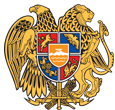 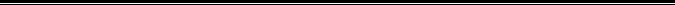 ԱՐՁԱՆԱԳՐՈՒԹՅՈՒՆ N 9
22 հոկտեմբերի 2020 թվական

ԱՎԱԳԱՆՈՒ ԱՐՏԱՀԵՐԹ ՆԻՍՏԻՀամայնքի ավագանու նիստին ներկա էին ավագանու 9 անդամներ:Բացակա էին` Սուրեն Աբրահամյանը, , Արա Գասպարյանը, Նորայր Դարբինյանը, Էդիկ Իսրաելյանը, Նիստը վարում էր համայնքի ղեկավար` Դավիթ ԽուդաթյանըՆիստը արձանագրում էր ` Նուշիկ ԴավթյանըՀամայնքի ղեկավարը ներկայացրեց օրակարգը:1.  Հայաստանի Հանրապետություն Արմավիրի մարզի Արմավիր համայնքի ավագանու 2019   թվականի դեկտեմբերի 27-ի թիվ 136-ն որոշման մեջ փոփոխություններ կատարելու մասին                                                                                                                /Զեկ.`   Ա. Գրիգորյան/Որոշումն ընդունված է. /կցվում է որոշում N 64-Ա/Լսեցին-  ՀԱՅԱՍՏԱՆԻ ՀԱՆՐԱՊԵՏՈՒԹՅՈՒՆ ԱՐՄԱՎԻՐԻ ՄԱՐԶԻ ԱՐՄԱՎԻՐ ՀԱՄԱՅՆՔԻ ԱՎԱԳԱՆՈՒ 2019   ԹՎԱԿԱՆԻ ԴԵԿՏԵՄԲԵՐԻ 27-Ի ԹԻՎ 136-Ն ՈՐՈՇՄԱՆ ՄԵՋ ՓՈՓՈԽՈՒԹՅՈՒՆՆԵՐ ԿԱՏԱՐԵԼՈՒ ՄԱՍԻՆ                                                                                                                /Զեկ.`   Ա. Գրիգորյան/Որոշումն ընդունված է. /կցվում է որոշում N 65-Ն/
Համայնքի ղեկավար

ԴԱՎԻԹ ԽՈՒԴԱԹՅԱՆ________________Նիստն արձանագրեց`   Նուշիկ Դավթյանը _________________________________Կողմ-9Դեմ-0Ձեռնպահ-0Կողմ-9Դեմ-0Ձեռնպահ-0 Ավագանու անդամներՀԱՅԿ ԲԱՐՍԵՂՅԱՆՀԱՅԿ ԴՈԼԻՆՅԱՆԱՐՄԵՆ ՀԱԿՈԲՅԱՆԼԵՌՆԻԿ ՀԱՐՈՒԹՅՈՒՆՅԱՆԽԱՉԻԿ ՀԱՐՈՒԹՅՈՒՆՅԱՆՕՀԱՆ ՀԱՐՈՒԹՅՈՒՆՅԱՆՌԱԴԻԿ ՄԱՐԳԱՐՅԱՆԱՐՍԵՆ ՄԵԼՈՅԱՆԱՐՄԵՆ ՇԻՐՎԱՆՅԱՆ